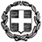 ΘΕΜΑ: Πρόσκληση εκδήλωσης ενδιαφέροντος για τον ορισμό μελών των Περιφερειακών Υπηρεσιακών Συμβουλίων Πρωτοβάθμιας Εκπαίδευσης (Π.Υ.Σ.Π.Ε.) και των Περιφερειακών Υπηρεσιακών Συμβουλίων Δευτεροβάθμιας Εκπαίδευσης (Π.Υ.Σ.Δ.Ε.) Κεντρικής ΜακεδονίαςΟ Περιφερειακός Διευθυντής Α/θμιας και Β/θμιας Εκπαίδευσης Κεντρικής Μακεδονίας Έχοντας υπόψη:Τις διατάξεις των παραγράφων 2 και 3 του άρθρου 42 «Υπηρεσιακά συμβούλια εκπαιδευτικού προσωπικού» του Ν. 4342/2015 (ΦΕΚ 143, Α΄), όπως τροποποιήθηκαν με την παρ. 1 του άρθρου 84 του Ν. 4547/2018 (ΦΕΚ 102, Α΄) και αντικαταστάθηκαν με την παρ. 1 του άρθρου 19 του Ν. 4572/2018 (ΦΕΚ 188, Α΄)Τις διατάξεις των παραγράφων 3 και 4 της  αριθμ. Φ.350/104/181441/Ε3/11-11-2015 Υ.Α. με θέμα: «Καθορισμός της διαδικασίας συγκρότησης των Περιφερειακών Υπηρεσιακών Συμβουλίων Εκπαίδευσης (ΠΥΣΠΕ, ΠΥΣΔΕ) … καθώς και της θητείας των μελών των Συμβουλίων αυτών» (ΦΕΚ 2463/τ.Β΄/16-11-2015)Την αριθμ. Φ.350/107/213316/Ε3/11-12-2016 εγκύκλιο του ΥΠ.Π.Ε.Θ. με θέμα: «Συγκρότηση των Π.Υ.Σ.Π.Ε. – Π.Υ.Σ.Δ.Ε. – Συγκρότηση των Α.Π.Υ.Σ.Π.Ε. – Α.Π.Υ.Σ.Δ.Ε. – Ανασυγκρότηση Περιφερειακών Συμβουλίων Επιλογής …….» Την αριθμ. Φ.350.2/1/32958/Ε3/27-02-2018 (ΑΔΑ: 6Π414653ΠΣ-7ΕΝ) Υπουργική Απόφαση, με θέμα: «Τοποθέτηση Περιφερειακών Διευθυντών Εκπαίδευσης»Κ Α Λ Ο Υ Μ ΕΤους/τις εκπαιδευτικούς πρωτοβάθμιας και δευτεροβάθμιας εκπαίδευσης Κεντρικής Μακεδονίας, που πληρούν τις προϋποθέσεις των παραγράφων 2 και 3 του άρθρου 42 του Ν. 4342/2015, όπως τροποποιήθηκε και ισχύει, εφόσον επιθυμούν να μετέχουν στη σύνθεση του οικείου Περιφερειακού Υπηρεσιακού Συμβουλίου Πρωτοβάθμιας ή Δευτεροβάθμιας Εκπαίδευσης κατά περίπτωση, με θητεία από 01-01-2019 έως 31-12-2020, να υποβάλουν σχετική αίτηση εκδήλωσης ενδιαφέροντος. Η παρούσα πρόσκληση απευθύνεται σε εκπαιδευτικούς της οικείας βαθμίδας που υπηρετούν με οργανική θέση στην περιφέρεια του Περιφερειακού Υπηρεσιακού Συμβουλίου για το οποίο υποβάλλουν αίτηση και έχουν τουλάχιστον δεκαπενταετή (15ετή) εκπαιδευτική υπηρεσία.Οι αιτήσεις θα απευθύνονται στον Περιφερειακό Διευθυντή Εκπαίδευσης Κεντρικής Μακεδονίας και θα κατατεθούν στις οικείες  Διευθύνσεις Πρωτοβάθμιας ή Δευτεροβάθμιας Εκπαίδευσης, από την Τετάρτη 12-12-2018 έως και την Παρασκευή 14-12-2018.Επισημαίνεται ότι, σύμφωνα με το άρθρο 19 του Ν. 4572/2018, εάν η θέση του Διευθυντή Εκπαίδευσης είναι κενή, ως τακτικό μέλος και Πρόεδρος ορίζεται ο νόμιμος αναπληρωτής του, ο οποίος αναπληρώνεται στο υπηρεσιακό συμβούλιο από Διευθυντή σχολικής μονάδας. Οι Προϊστάμενοι των υπηρεσιών στις οποίες ανήκουν οργανικά οι ενδιαφερόμενοι/ες, δηλαδή οι Διευθυντές Διευθύνσεων Πρωτοβάθμιας και Δευτεροβάθμιας Εκπαίδευσης και οι Προϊστάμενοι Κ.Ε.Σ.Υ., θα εκδώσουν βεβαίωση για κάθε εκπαιδευτικό, στην οποία θα βεβαιώνονται τα εξής στοιχεία: οργανική θέση, θέση στην οποία υπηρετεί (με ειδική αναφορά εφόσον πρόκειται για θέση Διευθυντή σχολείου) και συνολική εκπαιδευτική υπηρεσία, υπολογιζόμενη έως και τη 14η Δεκεμβρίου 2018.Μετά από έλεγχο της συνδρομής των νόμιμων προϋποθέσεων, οι αρμόδιες υπηρεσίες θα αποστείλουν στην Περιφερειακή Διεύθυνση Εκπαίδευσης Κεντρικής Μακεδονίας: α) τις αιτήσεις που έχουν υποβληθεί β) τις προαναφερόμενες βεβαιώσεις και γ) τους συγκεντρωτικούς πίνακες με τους εκπαιδευτικούς και τους Διευθυντές σχολείων που υπέβαλαν αίτηση. Τα παραπάνω πρέπει να έχουν παραληφθεί από την Περιφερειακή Διεύθυνση το αργότερο έως τη Δευτέρα 17 Δεκεμβρίου 2018.Επισυνάπτονται υποδείγματα: α) αίτησης εκδήλωσης ενδιαφέροντος, β) βεβαίωσης και γ) συγκεντρωτικού  πίνακα.Παρακαλούνται οι Διευθυντές Διευθύνσεων Πρωτοβάθμιας και Δευτεροβάθμιας Εκπαίδευσης, οι Προϊστάμενοι Κ.Ε.Σ.Υ. και οι Διευθυντές Σχολικών Μονάδων Πρωτοβάθμιας και Δευτεροβάθμιας Εκπαίδευσης Κεντρικής Μακεδονίας, στους οποίους κοινοποιείται η παρούσα πρόσκληση, να ενημερώσουν ενυπογράφως τους εκπαιδευτικούς αρμοδιότητάς τους.Προς:Θεσσαλονίκη 11-12-2018Αρ. Πρωτ.: 28905Διευθύνσεις Π.Ε. και Δ.Ε. Κεντρικής ΜακεδονίαςΚ.Ε.Σ.Υ. Κεντρικής ΜακεδονίαςΚ.Π.Ε. Κεντρικής ΜακεδονίαςΣχολικές μονάδες Π.Ε. και Δ.Ε. Κεντρικής Μακεδονίας, δια των αρμοδίων Διευθύνσεων ΕκπαίδευσηςΟ Περιφερειακός Διευθυντής ΕκπαίδευσηςΚεντρικής ΜακεδονίαςΠαναγιώτης Ζ. Ανανιάδης